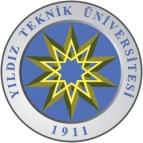 YILDIZ TEKNİK ÜNİVERSİTESİİKTİSADİ VE İDARİ BİLİMLER FAKÜLTESİ SİYASET BİLİMİ VE ULUSLARARASI İLİŞKİLER BÖLÜM BAŞKANLIĞINADERS ÇAKIŞMA DİLEKÇESİ                                                                                                                                                               Tarih:  …… / …… / 2023Adı Soyadı                         :……………………………………………………………………….                   Öğrenci No                         :……………………………………………………………………….GSM No                             :………………………………………………………………………YTÜ e-posta                      : ………………………… @std.yildiz.edu.tr2022-2023 Eğitim-öğretim yılı Bahar yarıyılında da ders programında çakışma görülmesi durumunda, çakışan derslerden birinden geçmişte devamlı başarısız/başarılı olunması halinde (F0 haricindeki notlar), iki dersin seçilebilmesi olanaklıdır.  Aşağıda adı geçen derslerin bu ifadeyle çelişmediğini beyan eder ve gereğini arz ederim.                                                                                                                                                          İmzaOBS’DEN KENDİ EKLEDİĞİM DERSOBS’DEN KENDİ EKLEDİĞİM DERSOBS’DEN KENDİ EKLEDİĞİM DERSOBS’DEN KENDİ EKLEDİĞİM DERSDersin KoduDersin Adı - GrubuDİLGün ve SaatÇAKIŞMA NEDENİ İLE EKLENMESİNİ İSTEDİĞİM DERSÇAKIŞMA NEDENİ İLE EKLENMESİNİ İSTEDİĞİM DERSÇAKIŞMA NEDENİ İLE EKLENMESİNİ İSTEDİĞİM DERSÇAKIŞMA NEDENİ İLE EKLENMESİNİ İSTEDİĞİM DERSDersin KoduDersin Adı - GrubuDİLGün ve Saat